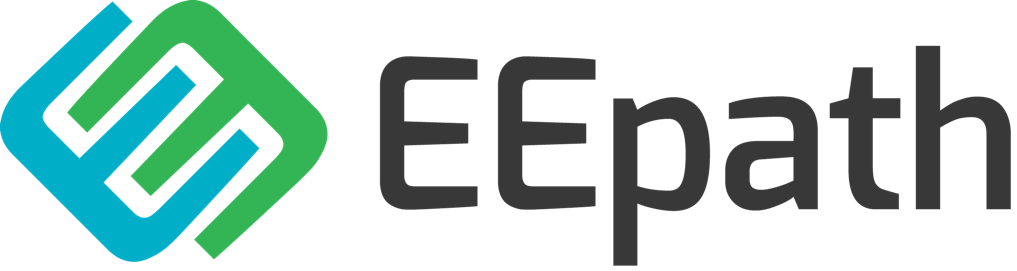 Cynthia YamasakiChief Energizing Officer and FounderCynthia has more than three decades of business experience, working in a variety of leadership roles in the corporate and nonprofit sectors. Her multi-faceted background, extensive training and local values provide her with an unparalleled perspective on business consulting and career-life coaching.She founded EEpath in 2007, providing highly tailored leadership development, business coaching, HR consulting, career-life coaching, strategic planning, retreats and employee training to numerous businesses, organizations and individuals throughout Hawaii.She is an adjunct instructor at Argosy University, teaching business courses in human resources and leadership. Her previous leadership roles include working as the director of the Patsy T. Mink Center for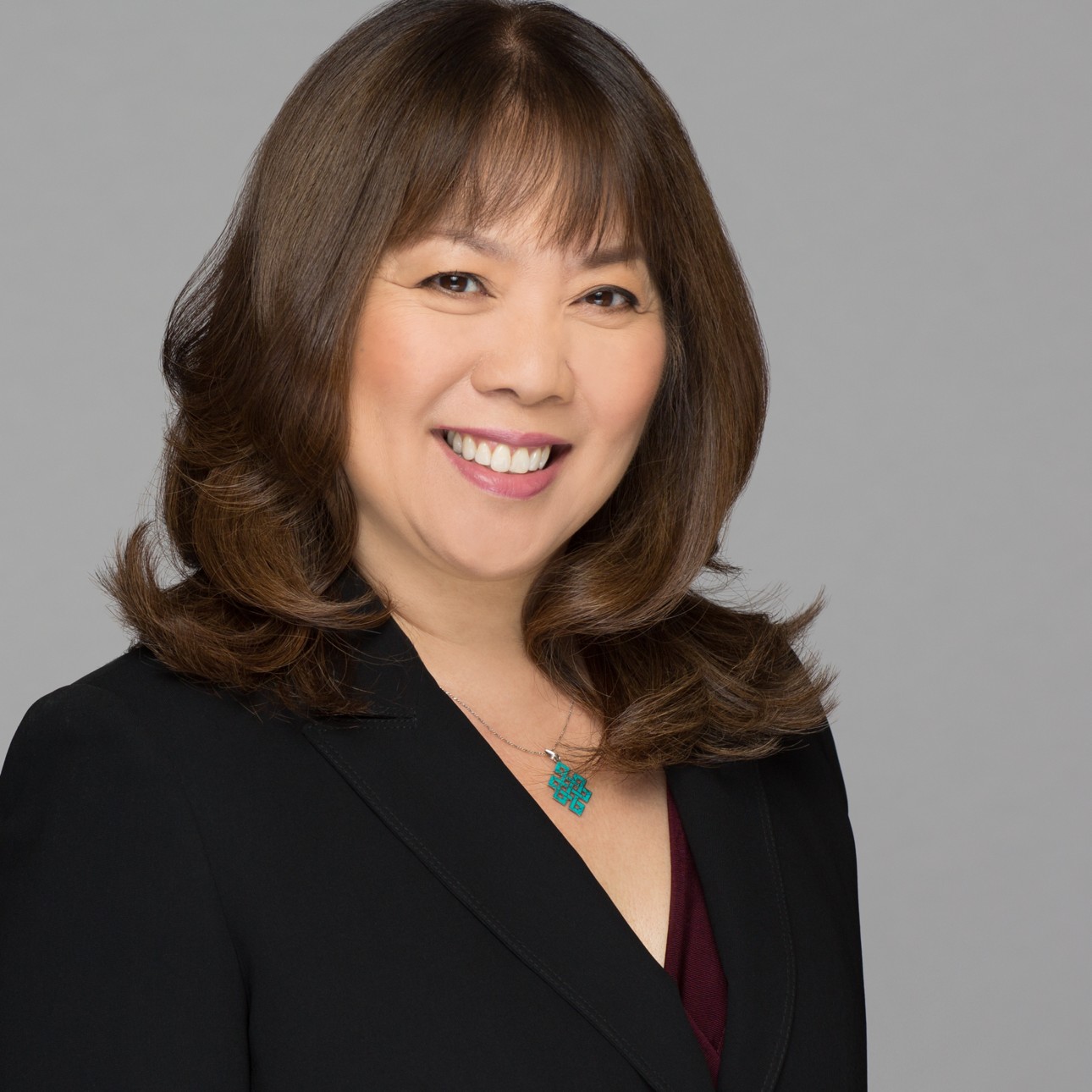 Business and Leadership at the YWCA of Oahu; the vice president for workforce development at First Hawaiian Bank; the vice president of human resources at Title Guaranty of Hawaii; the vice president of human resources at GE Capital of Hawaii; and a training administrator and group manager at Sprint. She has also worked in finance and banking.Cynthia was a Better Business Bureau Hawaii Torch Awards Nominee in 2017 and was named the Women in Business Champion by the U.S. Small Business Administration in 2014. Raised in Hawaii, she holds a MBA in global management from the University of Phoenix and a bachelor’s degree in business administration specializing in finance from the University of Hawaii at Manoa. She is certified as a Six Sigma Master Black Beltand is an accredited Color Accounting workshop leader; she has also been certified as a corporate trainer and as a wellness counselor. Cynthia’s work has been featured in Hawaii Business magazine, Pacific Business News and MidWeek.As a community builder, Cynthia volunteers as a mentor for AdUp Hawaii, the Pacific Asian Center for Entrepreneurship, and the East-West Center's Changing Faces Women's Leadership Seminar. She serves as the 2nd Vice President of the Chinese Chamber of Commerce Hawaii executive committee. She is also a member of the Honolulu Japanese Chamber of Commerce, Kapolei Chamber of Commerce, Society of Human Resources, and Association for Training & Development.About EEpath: Honolulu-based EEpath was founded in 2007 to provide an Empowered and Energized Path to Lead and Live Well™ through business and life coaching solutions. For more information, visit EEpath.com or call (808) 221-2828.